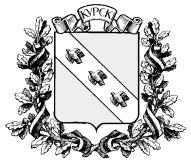 	ПРОЕКТ ГОРОД КУРСККурской областиКурское городское СобраниеРЕШЕНИЕ“_____” ________________ 20__ г.	г. Курск	№ _________О внесении измененийв Решение Курского городскогоСобрания от 29.05.2008 № 32-4-РС(в ред. от 16.02.2021)«Об утверждении Положения о комитетежилищно-коммунального хозяйствагорода Курска»В соответствии с Федеральным законом от 06.10.2003 № 131-ФЗ                          «Об общих принципах организации местного самоуправления в Российской Федерации», Уставом города Курска, Курское городское Собрание РЕШИЛО:	1. Внести в Положение о комитете жилищно-коммунального хозяйства города Курска», утвержденное решением Курского городского Собрания от 29.05.2008 № 32-4-РС, следующие изменения:- дополнить Раздел 2 пунктом 2.2.25 следующего содержания:                       «обеспечивает проведение работ по содержанию, эксплуатации, текущему ремонту элементов благоустройства – фонтанов (за исключением работ по реконструкции и новому строительству)».	3. Настоящее решение вступает в силу со дня его официального опубликования.Глава города Курска 							  В.Н. КарамышевПредседатель Курскогогородского Собрания							  А.А. Чертова